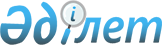 "Инновациялық гранттар беру кезінде технологиялық даму саласындағы ұлттық даму институтының қызметтеріне ақы төлеу қағидаларын бекiту туралы" Қазақстан Республикасы Үкіметінің 2012 жылғы 18 маусымдағы № 802 қаулысының күші жойылды деп тану туралыҚазақстан Республикасы Үкіметінің 2015 жылғы 7 тамыздағы № 604 қаулысы

      Қазақстан Республикасының Үкіметі ҚАУЛЫ ЕТЕДІ:



      1. «Инновациялық гранттар беру кезінде технологиялық даму саласындағы ұлттық даму институтының қызметтеріне ақы төлеу қағидаларын бекiту туралы» Қазақстан Республикасы Үкіметінің 2012 жылғы 18 маусымдағы № 802 қаулысының (Қазақстан Республикасының ПҮАЖ-ы, 2012 ж., № 57, № 785-құжат) күші жойылды деп танылсын.



      2. Осы қаулы алғашқы ресми жарияланған күнінен кейін күнтізбелік он күн өткен соң қолданысқа енгізіледі.      Қазақстан Республикасының

      Премьер-Министрі                                     К.Мәсімов
					© 2012. Қазақстан Республикасы Әділет министрлігінің «Қазақстан Республикасының Заңнама және құқықтық ақпарат институты» ШЖҚ РМК
				